Волгоградская региональная общественная организация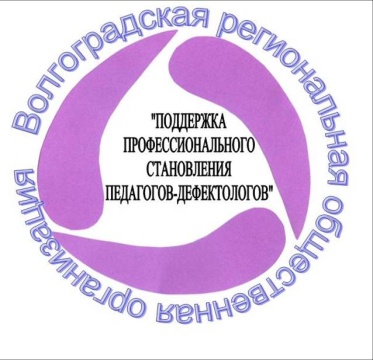 «Поддержка профессионального становления                  педагогов-дефектологов» (ВРОО «ППСПД»)_________________________________________________________Юридический адрес: 400075, г. Волгоград, ул.51-я Гвардейская, д.10, оф.10 Тел.(8442) 54-86-95ИНН / КПП 3443100553 / 344301001ОКПО 67358722 ОГРН 1103400003079 БИК 041806835 Р./счет: 40703810411010214017 Кор/счет.: 30101810045250000058Филиал "Бизнес" ПАО "Совкомбанк", г.Москва  Адрес; 123100, г.Москва, Краснопресненская наб., д.14, стр.1.ИНФОРМАЦИОННОЕ ПИСЬМОУважаемые коллеги, студенты!Приглашаем принять участие во Всероссийском тестировании педагогов "Организационно-методическое и психолого-педагогическое сопровождение образования детей с ОВЗ".Мероприятие направлено на установление уровня знаний педагогов, работающих с детьми с ОВЗ,  о содержании действующих законов и иных нормативных правовых актов в сфере образования лиц с ОВЗ и инвалидностью в соответствии с требованиями квалификационных характеристик, занимаемых ими должностей.Содержание вопросов тестов определено требованиями квалификационных характеристик, установленных в профессиональных стандартах по следующим направлениям: педагог (педагогическая деятельность в сфере дошкольного, начального общего, основного общего, среднего общего образования) (воспитатель, учитель), педагог-психолог (психолог в сфере образования) и педагог профессионального обучения, профессионального образования и дополнительного профессионального образования. Мероприятие проводится при поддержке кафедры специальной педагогики и психологии ФГБОУ ВО «Волгоградский государственный социально-педагогический университет».Пройти тестирование можно по ссылке: https://docs.google.com/forms/d/e/1FAIpQLSeN3j81UN6YVNWIVa1R8BoDIR1WAH8XcnCVbUaxcOtdASgKZA/viewformПо окончании тестировании сразу выставляются баллы.Участие в тестировании бесплатное.Сроки проведения:   с 1 сентября по 31 декабря 2018 г.По окончании Всероссийского тестирования "Организационно-методическое и психолого-педагогическое сопровождение образования детей с ОВЗ"  подводятся итоги по следующим номинациям:Студенты УчителяПедагоги-дефектологи и учителя-логопедыВоспитатели Педагоги дополнительного образованияДокументы (сертификат), подтверждающие участие в тестировании,   приобретаются за отдельную плату.Реквизиты для оплаты: Филиал "Бизнес" ПАО "Совкомбанк", г.Москва  Адрес; 123100, г.Москва, Краснопресненская наб., д.14, стр.1ИНН 4401116480  КПП 770343002 БИК 044525058 кор.счет 30101810045250000058  в Отделении №1 Главного управления Центрального банка Российской Федерации по Центральному федеральному округу г.МоскваПОЛУЧАТЕЛЬ: Волгоградская региональная общественная организация  "Поддержка профессионального становления педагогов-дефектологов" (ВРОО «ППСПД") ИНН 3443100553, КПП 344301001, р/счет № 40703810411010214017 НАЗНАЧЕНИЕ ПЛАТЕЖА: Тестирование_ФИОПИШЕТСЯ ДОСЛОВНО. ИНАЯ ФОРМУЛИРОВКА НЕ ДОПУСКАЕТСЯ.Контактные данные:Шипилова Елена Викторовна. 89610730185, info-defectolog@yandex.ru (тема письма: ТЕСТИРОВАНИЕ)